PETPlastenka sem PET
pozna me ves svet,
še Barak Obama
in Chuckova mama. 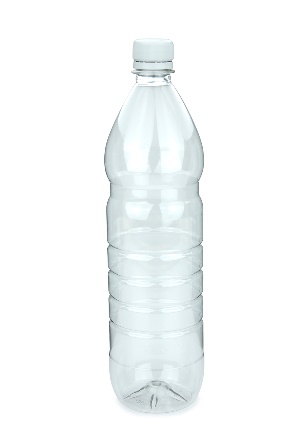 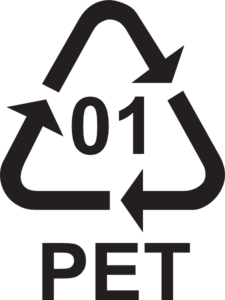 V meni omama
jaz sem pa sama.

Potem, ko bom prazna,
ne bom prav nič porazna;
zato predelave si želim, 
da z vetrovko novo v svet odhitim.PET (polietilen tereftalat) je danes tretji najbolj razširjen polimer, za polietilenom in polipropilenom. V tekstilni industriji je najbolj uporabljen sintetični material za izdelavo vlaken.ZAKAJ ZBIRAMO PET?Ker se zavedamo, da jih recikliramo za ponovno uporabo materialov, iz katerih so plastenke narejene; s tem zmanjšamo količino odpadkov na odlagališčih;pri tako izdelanih plastenkah porabimo polovico manj surovin iz naravnega okolja; da po uporabi vsak izdelek postane odpadek; poznamo možnosti predelave in ponovne uporabe snovi v novih izdelkih.ŠTIRJE KORAKI PRAVILNEGA RAVNANJA Z ODPADNO PLASTENKO: 1. Plastenko popolnoma izpraznimo. 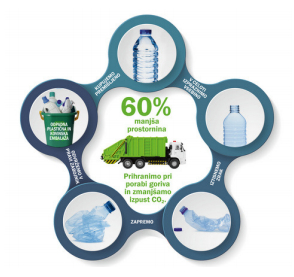 2. Iz plastenke iztisnemo zrak. 3. Plastenko zapremo – če zamaške ne zbiramo za kak drug namen. 4. Pravilno jo ločimo v rumeni zabojnik ali vrečo za odpadno plastično in kovinsko embalažoKAKO KROŽI NAŠA PLASTENKA? → V trgovini kupimo plastenko ledenega čaja, vode in podobnih pijač. Popijemo vso vsebino. → Prazno plastenko pravilno odvržemo v rumeni zabojnik ali rumeno vrečo. → Zbrano odpadno plastično in kovinsko embalažo komunalno podjetje odpelje v svoje zbirne centre ali centre za ravnanje z odpadki. → Iz teh centrov odpadna embalaža s kamioni potuje v sortirnice. 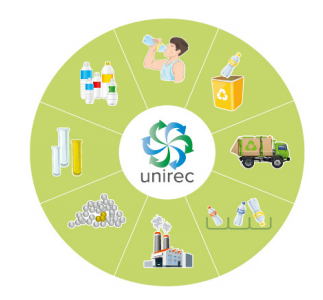 → Na sortirni liniji jo ločijo na odpadno plastično embalažo (plastenke PET), odpadno kovinsko embalažo in drugo. Stisnejo jih v kocke in s kamioni odpeljejo v predelavo. → Iz njih izdelajo granulat (surovina za novo plastenko). → Iz granulata izdelajo male epruvetke PET, t.i. predforme. → Te predforme odpeljejo v tovarno pijač. Tam jih napihnejo na ustrezno velikost in napolnijo s pijačo. → Nove plastenke s pijačo nato potujejo do trgovin, kjer jih na prodajnih policah mi ponovno kupimo. → Krog plastenke je tako sklenjen.Akcija poteka v okviru EKOšole in je del projekta EKOpaket.